Wonderopolis Station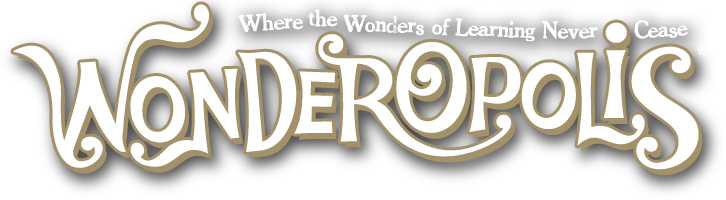 At this RBE Library Station, you will explore a wonder from the Wonderopolis website and have fun learning something new! Directions:Use an iPad to scan a Wonder QR Code using the Inigma app. Read all about the wonder. Complete the front of the I wonder... card with what you learn from the QR Code site.Go to one of the computers and look up your keyword on the World Book Kids (Kinder, 1st, 2nd, 3rd) or World Book Student (4th & 5th) and complete the card.Turn your I wonder… card into the bucket when you are done.I wonder…The wonder I explored was:_____________________________________________________________________________The most interesting thing I learned was: __________________________________________________________________________________________________________________________________________________________Now I wonder… __________________________________________________________________________________________________________________________________________________________(More to do on the back!)I wonder…The wonder I explored was:_____________________________________________________________________________The most interesting thing I learned was: __________________________________________________________________________________________________________________________________________________________Now I wonder… __________________________________________________________________________________________________________________________________________________________(More to do on the back!)I wonder…A keyword from now I wonder I can look up is:_____________________________________________________________________________I looked up_______________ and learned: __________________________________________________________________________________________________________________________________________________________I liked exploring this wonder beacuse… __________________________________________________________________________________________________________________________________________________________Name: _______________________________________ Grade: _____________________I wonder…A keyword from now I wonder I can look up is:_____________________________________________________________________________I looked up_______________ and learned: __________________________________________________________________________________________________________________________________________________________I liked exploring this wonder beacuse… __________________________________________________________________________________________________________________________________________________________Name: _______________________________________ Grade: _____________________Wonderopolis StationPlace completed I wonder cards Here